1.Ćwiczenia gimnastyczne: Zaczniemy od ćwiczeń na mięśnie warg. Możesz przygotować lusterko, w którym będziesz się przeglądać. Zaczynamy ‘cmokanie’ - przesyłanie całusków, wysuń wargi do przodu i prześlij sobie buziaka :). Powtórz kilka razy przed lustrem. Teraz możesz ‘przesłać buziaczka’ domownikom, mamie, tacie, braciszkowi, siostrzyczce, na pewno się ucieszą.A teraz mała niespodzianka, włącz filmik i ćwicz razem z Kubusiem.https://www.youtube.com/watch?v=LUhapiC-Reo2. Zacznijmy od matematykiWskaż w każdym rzędzie to warzywo, które wskazuje cyfra. Pamiętaj, że liczymy od lewej strony. Powiedz, które to jest warzywo z kolei.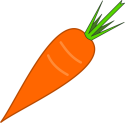 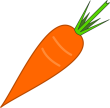 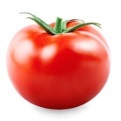 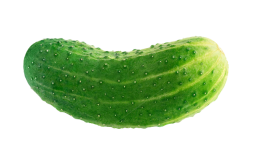 A teraz policz, ile owoców znajduje się w zbiorach. Wpisz cyfry i znaki <, =, > pod rysunkami.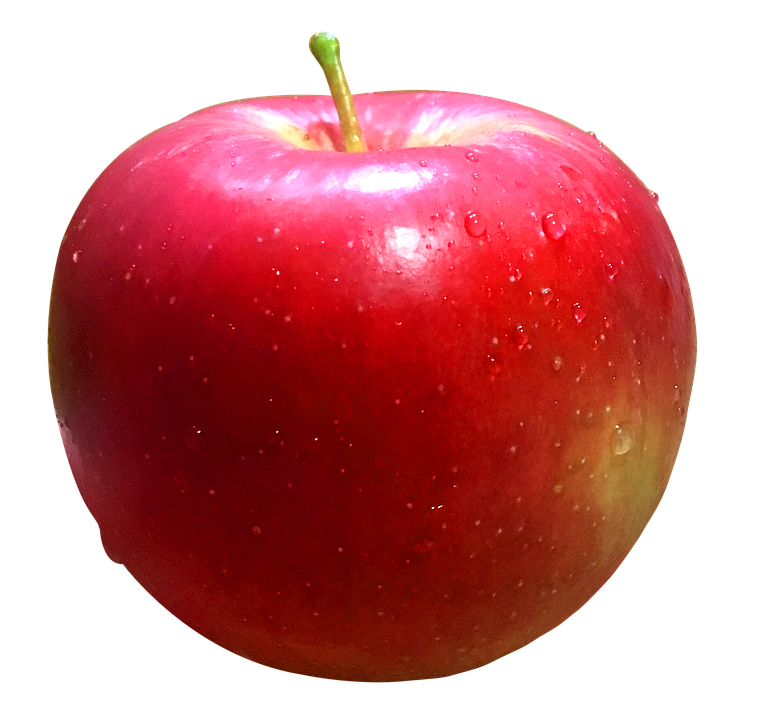 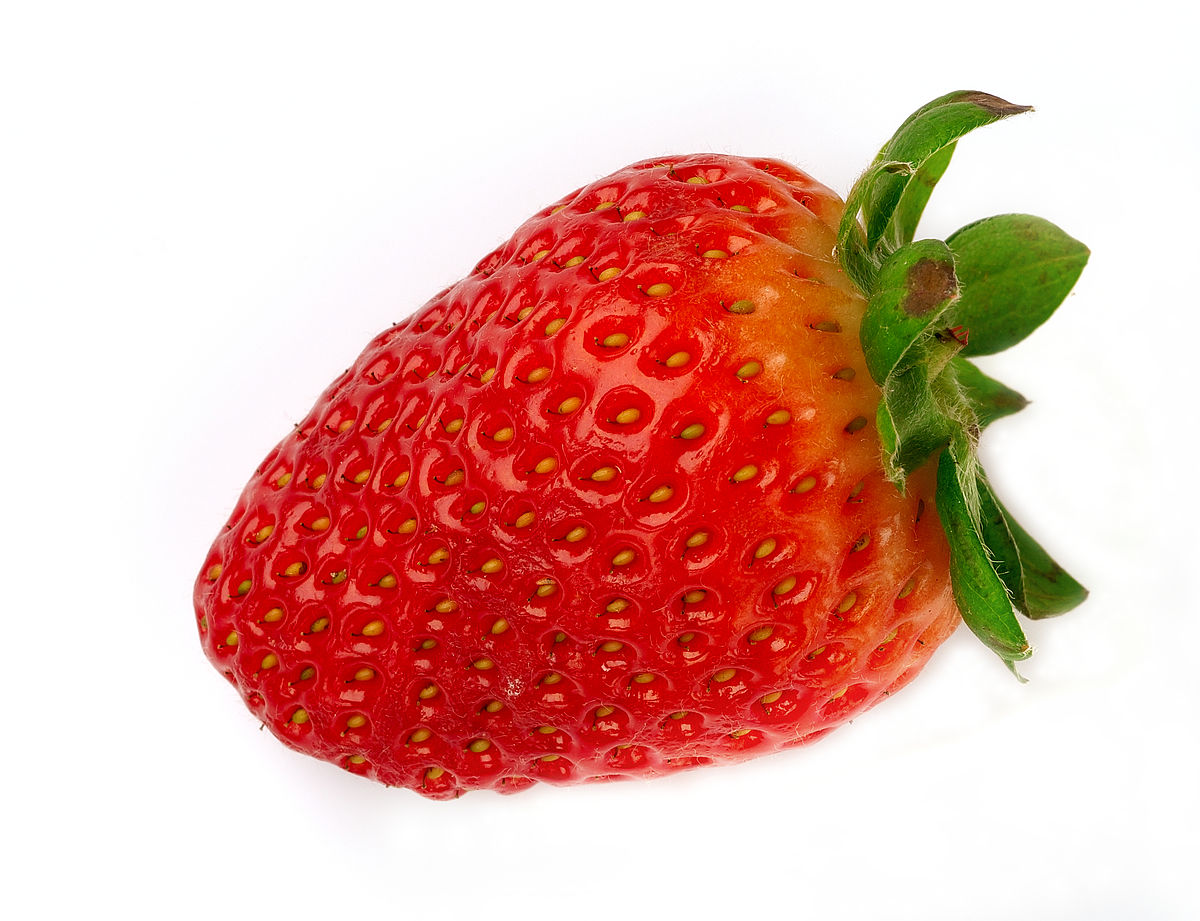 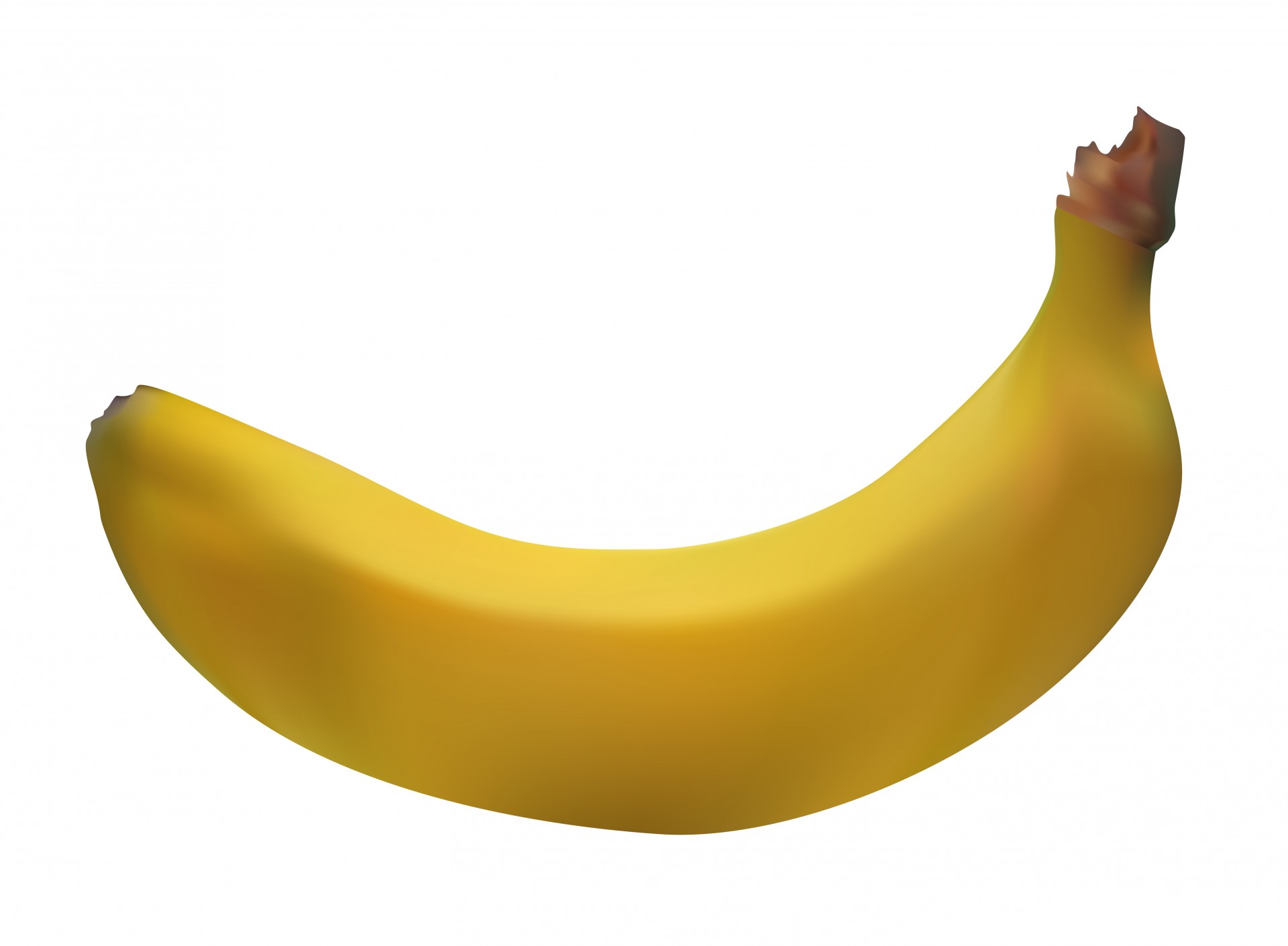 Zapełnij odpowiednimi literkami pola na planszach po prawej stronie tak, aby powstały identyczne obrazki jak te po lewej stronie.Zaznacz krzyżykiem odpowiednie pola zgodnie z kodem umieszczonym pod planszą.                      C3   C2   B3   C4   D3   E5  A3A teraz ostatnia zabawa matematyczna „Policz i uporządkuj”. Wykonaj dodawanie lub odejmowanie. Uporządkuj wyniki działań od liczby najmniejszej do największej, przepisz litery i odczytaj hasło.    j   c   c   j   ł   n    n   ł   A   B   C   D   E  1  2      3   4  52 + 2     T5 - 4   G5 + 3   C6  -  4   R4 + 3   A5 + 4   J7 - 4   A6 - 1   U2 + 8   E8 - 2   L  1  2  3  4  5  6  7  8  9 10